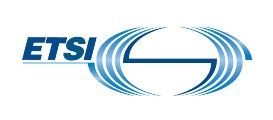 ETSI/IQC Quantum Safe WorkshopPRESENTATION Submission FormTo be submitted to Easychair By 22 June 2019ETSI/IQC Quantum Safe WorkshopPRESENTATION Submission FormTo be submitted to Easychair By 22 June 2019ETSI/IQC Quantum Safe WorkshopPRESENTATION Submission FormTo be submitted to Easychair By 22 June 2019Presenter’s Family Name:Presenter’s Family Name:Presenter’s First name:CompanyCompanyPresenter’s email address:Presenter’s mobile number:Presentation title:  MandatoryPresentation title:  MandatoryPresentation title:  MandatoryRelated item in the call for presentations: please red bold the topic(s) to which your presentation is referringAreas of interest include (but are not limited to) the following topics:Global efforts on quantum-safe schemesSystem integration of QKD and post-quantumPractical challenges to deploying quantum-safe schemesComputational constraints and considerations for post-quantum cryptography and security from an industry perspectiveHigh priority use cases for quantum-safe cryptographyStandards for quantum cryptography devices and systemsStandards for quantum-resistant public-key crypto algorithmsTesting, metrics, validation and certification for quantum-safetyNew applications of post-quantum crypto or QKDAttempts at cryptanalysis of post-quantum systemsMigration paths for post-quantum crypto and/or QKDHybrid key agreement and signaturesAll contributions must be original and not simultaneously submitted to another journal or conference. Presentations should NOT be of commercial nature.Related item in the call for presentations: please red bold the topic(s) to which your presentation is referringAreas of interest include (but are not limited to) the following topics:Global efforts on quantum-safe schemesSystem integration of QKD and post-quantumPractical challenges to deploying quantum-safe schemesComputational constraints and considerations for post-quantum cryptography and security from an industry perspectiveHigh priority use cases for quantum-safe cryptographyStandards for quantum cryptography devices and systemsStandards for quantum-resistant public-key crypto algorithmsTesting, metrics, validation and certification for quantum-safetyNew applications of post-quantum crypto or QKDAttempts at cryptanalysis of post-quantum systemsMigration paths for post-quantum crypto and/or QKDHybrid key agreement and signaturesAll contributions must be original and not simultaneously submitted to another journal or conference. Presentations should NOT be of commercial nature.Related item in the call for presentations: please red bold the topic(s) to which your presentation is referringAreas of interest include (but are not limited to) the following topics:Global efforts on quantum-safe schemesSystem integration of QKD and post-quantumPractical challenges to deploying quantum-safe schemesComputational constraints and considerations for post-quantum cryptography and security from an industry perspectiveHigh priority use cases for quantum-safe cryptographyStandards for quantum cryptography devices and systemsStandards for quantum-resistant public-key crypto algorithmsTesting, metrics, validation and certification for quantum-safetyNew applications of post-quantum crypto or QKDAttempts at cryptanalysis of post-quantum systemsMigration paths for post-quantum crypto and/or QKDHybrid key agreement and signaturesAll contributions must be original and not simultaneously submitted to another journal or conference. Presentations should NOT be of commercial nature.Objectives of your presentation: Mandatory this helps the Programme Committee to ensure relevance and agenda consistency.Objectives of your presentation: Mandatory this helps the Programme Committee to ensure relevance and agenda consistency.Objectives of your presentation: Mandatory this helps the Programme Committee to ensure relevance and agenda consistency.Main Message: Mandatory this helps the Programme Committee to ensure relevance and agenda consistencyMain Message: Mandatory this helps the Programme Committee to ensure relevance and agenda consistencyMain Message: Mandatory this helps the Programme Committee to ensure relevance and agenda consistencyPresentation Description: Please provide in about 200 words a summary of what you would like to present.The Programme Committee will take this as a basis for its selection processPresentation Description: Please provide in about 200 words a summary of what you would like to present.The Programme Committee will take this as a basis for its selection processPresentation Description: Please provide in about 200 words a summary of what you would like to present.The Programme Committee will take this as a basis for its selection process